ZI.2.1.1.2023.ZP.10 - 3						Węgliniec, 07.11.2023 r.ODPOWIEDZI NA PYTANIADotyczy: zaproszenia do złożenia oferty na wykonanie zadania pn. „Usługi pocztowe na potrzeby Urzędu Gminy i Miasta w Węglińcu w 2024 roku”.Zamawiający informuje, iż wpłynęły zapytania do treści zaproszenia do składania ofert. Niniejszym udzielam wyjaśnień.PYTANIE NR 1Zamawiający w:Zaproszeniu Rozdział VIII, pkt. l. wskazuje:VIII. Opis sposobu obliczenia ceny w składanej ofercie:l. Cena określona przez Wykonawcę w ofercie zostanie ustalona na okres ważności umowy i nie będzie podlegać zmianie.W związku z zapisami Umowy § 5 pkt.7 a i b Wykonawca wnosi o zmianę w zakresie dot. zapisów o niezmienności cen, poprzez dodanie w Rozdziale VIII, pkt.1 Zaproszenia postanowień o następującym brzmieniu: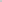 „Cena określona przez Wykonawcę w ofercie zostanie ustalona na okres ważności umowy i nie będzie podlegać zmianie za wyjątkiem przypadków opisanych w Umowie § 5,pkt.7 a i b."ODPOWIEDŹZamawiający informuje, że treść Zaproszenia do złożenia oferty została zmieniona.PYTANIE NR 2Zamawiający w:- Umowie, §5, pkt.7 b wskazuje:7.Strony przewidują możliwość dokonania istotnych zmian postanowień umowy w stosunku do treści oferty, na podstawie której dokonano wyboru Wykonawcy w następujących przypadkach: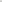 b) w przypadku wprowadzenia przez Wykonawcę powszechnie obowiązujących w jego działalności nowych cen usługi lub usług należących do przedmiotu umowy Zamawiający dopuszcza możliwość zmiany „cen jednostkowych brutto", odpowiednio tej usługi lub usług pod warunkiem ich zaakceptowania przez Zamawiającego, a w przypadkach gdy jest to wymagane obowiązującymi przepisami prawa, również pod warunkiem wcześniejszego zatwierdzenia nowych cen usługi lub usług przez Prezesa Urzędu Komunikacji Elektronicznej. Wykonawca w takim przypadku przedstawi Zamawiającemu do akceptacji wniosek o zmianę umowy, przedkładając jednocześnie nowy cennik usług powszechnych w obrocie krajowym i zagranicznym. Zamawiający w terminie 14 dni roboczych od daty otrzymania od Wykonawcy kompletnego wniosku, przeanalizuje go i rozpatrzy wniosek. o zmianę umowy. Zmiana wysokości wynagrodzenia Wykonawcy wynikająca z przyczyn wymienionych w § 5 ust. 7 lit. b) obowiązuje od pierwszego dnia miesiąca następującego po miesiącu w którym podpisano aneks. Zmiana ta nie może doprowadzić do wzrost łącznej sumy wynagrodzenia szacunkowego, o której mowa w § 5 ust. 1.Wykonawca jako operator wyznaczony, zobowiązany do świadczenia powszechnych usług pocztowych, które objęte są przedmiotem zamówienia, nie może swobodnie ustalać cen za świadczenie tego typu usług. Zgodnie z art. 57 ustawy Prawo pocztowe operator wyznaczony jest zobligowany do przedłożenia Prezesowi UKE projektu cennika usług powszechnych, który co do zasady nie może przekroczyć maksymalnych rocznych poziomów opłat za usługi powszechne określonych w decyzji, o której mowa w art. 55 ust. 1 Prawa pocztowego, dotyczącym przystępności cenowej tych usług. Natomiast przepisy art. 53 i 54 ustawy Prawo pocztowe wyznaczają ścisły reżim ustalania opłat za świadczenie powszechnych usług pocztowych.Zatem w przypadku zmiany cen w trakcie wykonywania umowy zawartej w wyniku rozstrzygnięcia przedmiotowego postępowania, zwłaszcza wiążącej strony w dłuższym okresie czasu, w świetle istotnych postanowień zawartych w SIWZ Wykonawca zmuszony będzie do świadczenia powszechnych usług pocztowych z naruszeniem przepisów ustawowych - nie tylko z zakresu prawa pocztowego, ale także cywilnego, czy antymonopolowego. Taki stan rzeczy byłby niedopuszczalny, zarówno ze względu na ustawowe obowiązki ciążące na Wykonawcy jako operatorze publicznym, jak również ze względu na narażenie Wykonawcy na odpowiedzialność odszkodowawczą której zakres trudno nawet przewidzieć.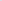 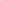 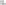 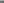 Czy zatem Zamawiający uwzględni zmianę postanowień umowy w § 5, pkt b): poprzez zmianę brzmienia na:b) zmiany „cen jednostkowych brutto" w poszczególnych pozycjach wpisanych przez Wykonawcę w Formularzu cenowym (stanowiącym załącznik do umowy) w sytuacji spowodowanej zmianami tych cen w sposób dopuszczony przez Prawo pocztowe; jeżeli w trakcie obowiązywania umowy nastąpi zmiana w zakresie cen jednostkowych poszczególnych usług, Zamawiający, po uprzednim pisemnym zawiadomieniu ze strony Wykonawcy o zaistnieniu tego zdarzenia, zobowiązuje się do uiszczenia opłaty za świadczone usługi w wysokości obowiązującej na dzień wystawienia faktury VAT.ODPOWIEDŹZamawiający przychyla się do prośby Wykonawcy (w Zaproszeniu do składania ofert cenowych załącznik nr 3 – wzór umowy otrzymuje brzmienie jak załącznik nr 1 do niniejszego pisma).PYTANIE NR 3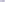 Zamawiający w: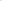 - Umowie, § 7,pkt.3 wskazuje:3. Płatność za fakturę VAT będzie dokonana przelewem z konta Zamawiającego na konto Wykonawcy w terminie 21 dni od daty wystawienia faktury VAT do siedziby Zamawiającego.Wykonawca wnosi o zmianę w zakresie dot. zapisów o terminu płatności: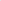 W załączonym wzorze umowy Zamawiający określa warunki płatności dla przedmiotu zamówienia, wskazując niestosowany u Wykonawcy termin płatności faktury jako 21 dni od daty wystawienia faktury.Wykonawca informuje, iż faktury za usługi pocztowe wystawiane są za pośrednictwem scentralizowanego systemu informatycznego, którego wymogi określają takie kryteria jak termin wystawienia faktury, datę wysłania faktury do klienta, jak również termin płatności będący w ścisłej zależności z terminami sporządzenia faktury. Standardowo obowiązujący termin płatności faktury określony jako 14 dni od daty wystawienia faktury został wprowadzony ze względu na zapewnienie prawidłowego funkcjonowania systemu fakturowania wykonawcy oraz zarządzania płatnościami wynikającymi z zawartych umów. Takie rozwiązanie daje możliwość oszacowania terminów wpływu środków oraz opóźnień w ich płatnościach.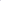 Czy w związku z powyższym Zamawiający zaakceptuje inny niż określony przez Zamawiającego w umowie termin płatności tj. liczony od dnia wystawienia faktury określony jako 14 dni od daty wystawienia faktury VAT, pozwalający terminowo dokonać płatności za wykonane usługi w ramach przedmiotu zamówienia?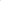 Jednocześnie Wykonawca zwraca się z zapytaniem czy Zamawiający wyraża zgodę na otrzymywanie faktur drogą elektroniczną? Jeżeli tak, to czy Zamawiający w celu usprawnienia procesu doręczenia faktur wskaże adres poczty elektronicznej, na który Wykonawca będzie zobowiązany przesyłać faktury w formie elektronicznej?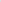 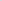 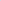 ODPOWIEDŹZamawiający nie wyraża zgody na ww. zmiany.